Energierepen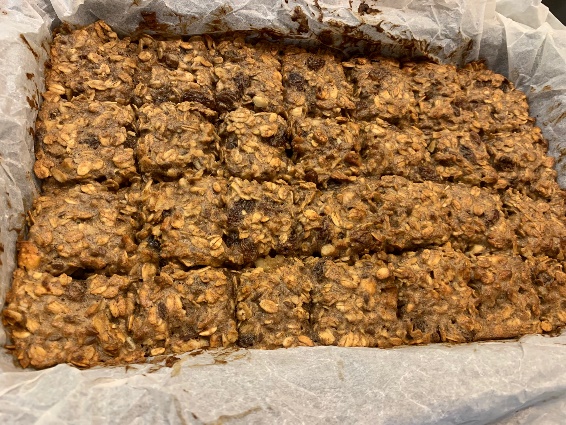 Voor ongeveer 8 flinke repen of 25 energiekoekjes.Ik gebruik altijd gebuild meel, meel waar nog 80% zemelen inzitten. Gezonder dan bloem en niet zo zwaar als volkoren meel. Je kunt ook bloem gebruiken of uit een gedeelte van het volkorenmeel de zemelen uitzeven.Wanneer je de repen liever wat zoeter wil, voeg dan 2 eetlepels honing toe aan de losgeklopte eieren of vermeerder de rozijnen of de dadels.ingrediënten :Werkwijze:2 eetlepels roomboter of kokosolieVerwarm de oven op 175graden, heteluchtoven op 165 graden. Smelt de boter of kokosolie op laag vuur in een steelpan2 middelgrote eierenKlop de eieren los2 theelepels bakpoederMeng de havermout , de bakpoeder, het meel en wat zout in een kom150 ram havermout50 gram meel of bloem1 theelepel kaneelVoeg de gesmolten boter of kokosolie, kaneel en de losgeklopte eieren toe80 gram noten naar keuzeHak de noten fijn1 (rijpe) banaanSnij de dadels in stukjes en laat even weken in het water3 dadelsMaak dit samen met de banaan fijn met een staafmixer60 gram rozijnenDoe dit mengsel bij de andere ingrediënten in de kom50ml heet waterVoeg de noten en de rozijnen toe en meng goed door elkaarEen mespunt zoutLeg een stuk  bakpapier op een bakplaat of lage ovenschotel en stort het mengsel hierop. Druk aan met de bolle kant van een lepelSnij voorzichtig met een mes, maar niet helemaal door, de uiteindelijke vorm van de repen of koekjes. Hierdoor kan je ze na het bakken makkelijk brekenZet in een voorverwarmde oven en bak 20 minuten.Smakelijk 